総括表　　　　　身体障害者診断書・意見書(心臓機能障害18歳以上用)心臓の機能障害の状況及び所見(18歳以上用)　氏　名　氏　名　氏　名明治　平成大正　令和　　　　年　　　月　　　日生昭和男　・　女　住所　住所　住所　住所　住所①　障害名(部位を明記)　　　　心臓機能障害①　障害名(部位を明記)　　　　心臓機能障害①　障害名(部位を明記)　　　　心臓機能障害①　障害名(部位を明記)　　　　心臓機能障害①　障害名(部位を明記)　　　　心臓機能障害②原因となった疾病・外傷名交通、労災、その他の事故、戦傷、戦災、　自然災害、疾病、先天性、その他(　　　　)交通、労災、その他の事故、戦傷、戦災、　自然災害、疾病、先天性、その他(　　　　)交通、労災、その他の事故、戦傷、戦災、　自然災害、疾病、先天性、その他(　　　　)③　疾病・外傷発生年月日　　　　平成・令和　　　年　　　月　　　日・場所③　疾病・外傷発生年月日　　　　平成・令和　　　年　　　月　　　日・場所③　疾病・外傷発生年月日　　　　平成・令和　　　年　　　月　　　日・場所③　疾病・外傷発生年月日　　　　平成・令和　　　年　　　月　　　日・場所③　疾病・外傷発生年月日　　　　平成・令和　　　年　　　月　　　日・場所④　参考となる臨床経過・身体所見・検査所見(エックス線写真を含む)障害固定又は障害確定(推定)   　平成・令和　　　年　　　月　　　日④　参考となる臨床経過・身体所見・検査所見(エックス線写真を含む)障害固定又は障害確定(推定)   　平成・令和　　　年　　　月　　　日④　参考となる臨床経過・身体所見・検査所見(エックス線写真を含む)障害固定又は障害確定(推定)   　平成・令和　　　年　　　月　　　日④　参考となる臨床経過・身体所見・検査所見(エックス線写真を含む)障害固定又は障害確定(推定)   　平成・令和　　　年　　　月　　　日④　参考となる臨床経過・身体所見・検査所見(エックス線写真を含む)障害固定又は障害確定(推定)   　平成・令和　　　年　　　月　　　日総合所見　　　　　　　　　　　　　　　　　　　　　　　総合所見　　　　　　　　　　　　　　　　　　　　　　　総合所見　　　　　　　　　　　　　　　　　　　　　　　総合所見　　　　　　　　　　　　　　　　　　　　　　　総合所見　　　　　　　　　　　　　　　　　　　　　　　その他参考となる合併症状その他参考となる合併症状その他参考となる合併症状その他参考となる合併症状その他参考となる合併症状上記のとおり診断する。併せて以下の意見を付す。令和　　　年　　　月　　　日診療担当科名　　　　　　　科　　15条指定医師氏名　　　　　　　　　　　　　（署名または記名押印）病院又は診療所の名称　　　　　　　　　　　　　　　　　　　　　所　 　　在　　 　地　〒　　　　　　　　　　　　　　　　　　　　電　　話　　番　　号　上記のとおり診断する。併せて以下の意見を付す。令和　　　年　　　月　　　日診療担当科名　　　　　　　科　　15条指定医師氏名　　　　　　　　　　　　　（署名または記名押印）病院又は診療所の名称　　　　　　　　　　　　　　　　　　　　　所　 　　在　　 　地　〒　　　　　　　　　　　　　　　　　　　　電　　話　　番　　号　上記のとおり診断する。併せて以下の意見を付す。令和　　　年　　　月　　　日診療担当科名　　　　　　　科　　15条指定医師氏名　　　　　　　　　　　　　（署名または記名押印）病院又は診療所の名称　　　　　　　　　　　　　　　　　　　　　所　 　　在　　 　地　〒　　　　　　　　　　　　　　　　　　　　電　　話　　番　　号　上記のとおり診断する。併せて以下の意見を付す。令和　　　年　　　月　　　日診療担当科名　　　　　　　科　　15条指定医師氏名　　　　　　　　　　　　　（署名または記名押印）病院又は診療所の名称　　　　　　　　　　　　　　　　　　　　　所　 　　在　　 　地　〒　　　　　　　　　　　　　　　　　　　　電　　話　　番　　号　上記のとおり診断する。併せて以下の意見を付す。令和　　　年　　　月　　　日診療担当科名　　　　　　　科　　15条指定医師氏名　　　　　　　　　　　　　（署名または記名押印）病院又は診療所の名称　　　　　　　　　　　　　　　　　　　　　所　 　　在　　 　地　〒　　　　　　　　　　　　　　　　　　　　電　　話　　番　　号　身体障害者福祉法第15条第３項の意見〔障害程度等級についても参考意見を記入〕　　障害の程度は、　　　　　　　級相当に　（身体障害者福祉法別表に掲げる障害に）該当する。身体障害者福祉法第15条第３項の意見〔障害程度等級についても参考意見を記入〕　　障害の程度は、　　　　　　　級相当に　（身体障害者福祉法別表に掲げる障害に）該当する。身体障害者福祉法第15条第３項の意見〔障害程度等級についても参考意見を記入〕　　障害の程度は、　　　　　　　級相当に　（身体障害者福祉法別表に掲げる障害に）該当する。身体障害者福祉法第15条第３項の意見〔障害程度等級についても参考意見を記入〕　　障害の程度は、　　　　　　　級相当に　（身体障害者福祉法別表に掲げる障害に）該当する。身体障害者福祉法第15条第３項の意見〔障害程度等級についても参考意見を記入〕　　障害の程度は、　　　　　　　級相当に　（身体障害者福祉法別表に掲げる障害に）該当する。注意　１　原因となった疾病・外傷名欄には、狭心症、心筋梗塞、大動脈弁閉鎖不全症等原因となった疾患名  を記入してください。　　　２　治療又は手術後の症状が安定した状態で記入してください。      ３  障害区分や等級決定のため、内容についてお問い合わせする場合があります。　　注意　１　原因となった疾病・外傷名欄には、狭心症、心筋梗塞、大動脈弁閉鎖不全症等原因となった疾患名  を記入してください。　　　２　治療又は手術後の症状が安定した状態で記入してください。      ３  障害区分や等級決定のため、内容についてお問い合わせする場合があります。　　注意　１　原因となった疾病・外傷名欄には、狭心症、心筋梗塞、大動脈弁閉鎖不全症等原因となった疾患名  を記入してください。　　　２　治療又は手術後の症状が安定した状態で記入してください。      ３  障害区分や等級決定のため、内容についてお問い合わせする場合があります。　　注意　１　原因となった疾病・外傷名欄には、狭心症、心筋梗塞、大動脈弁閉鎖不全症等原因となった疾患名  を記入してください。　　　２　治療又は手術後の症状が安定した状態で記入してください。      ３  障害区分や等級決定のため、内容についてお問い合わせする場合があります。　　注意　１　原因となった疾病・外傷名欄には、狭心症、心筋梗塞、大動脈弁閉鎖不全症等原因となった疾患名  を記入してください。　　　２　治療又は手術後の症状が安定した状態で記入してください。      ３  障害区分や等級決定のため、内容についてお問い合わせする場合があります。　　（該当するものを○で囲むこと）　１　臨床所見（　令和　　　　年 　　月　　　日）　　ア　動　　　　悸　（　有　・　無　）　　　キ　浮　　腫　（　有　・　無　）　  イ  息　 切 　れ　（　有　・　無　）　　　ク　心 拍 数　　　　　　　回／分　  ウ　呼 吸 困 難　 （　有　・　無　）　　　ケ　脈 拍 数　　　　　　　回／分　  エ　胸　　　　痛　（　有　・　無　）  　　コ　血　　圧　（最大　　　　・ 最小　　　　　）　  オ　血　　　　痰　（　有　・　無　）　　　サ　心　　音  （　清・濁・その他〈　　　　　〉）　  カ　チアノーゼ　　（　有　・　無　）　　　シ　B N P 値　（　　　　　　　　）　　　　　　　　　　　　　　　　　　　　　　　　　(NT-proBNPでも可）　  ス　重い不整脈発作のある場合は、その発作時の臨床症状・頻度・持続時間・発作年月日・心電図所見等を記入　　セ　その他の臨床所見・心エコー所見　　（　令和　　　 年　  　月　 　日）　　　・左室駆出率（LVEF）　   　　（　　 　　）％　２　胸部エックス線所見（　令和　　　 年　  　月　 　日）（該当するものを○で囲むこと）　１　臨床所見（　令和　　　　年 　　月　　　日）　　ア　動　　　　悸　（　有　・　無　）　　　キ　浮　　腫　（　有　・　無　）　  イ  息　 切 　れ　（　有　・　無　）　　　ク　心 拍 数　　　　　　　回／分　  ウ　呼 吸 困 難　 （　有　・　無　）　　　ケ　脈 拍 数　　　　　　　回／分　  エ　胸　　　　痛　（　有　・　無　）  　　コ　血　　圧　（最大　　　　・ 最小　　　　　）　  オ　血　　　　痰　（　有　・　無　）　　　サ　心　　音  （　清・濁・その他〈　　　　　〉）　  カ　チアノーゼ　　（　有　・　無　）　　　シ　B N P 値　（　　　　　　　　）　　　　　　　　　　　　　　　　　　　　　　　　　(NT-proBNPでも可）　  ス　重い不整脈発作のある場合は、その発作時の臨床症状・頻度・持続時間・発作年月日・心電図所見等を記入　　セ　その他の臨床所見・心エコー所見　　（　令和　　　 年　  　月　 　日）　　　・左室駆出率（LVEF）　   　　（　　 　　）％　２　胸部エックス線所見（　令和　　　 年　  　月　 　日）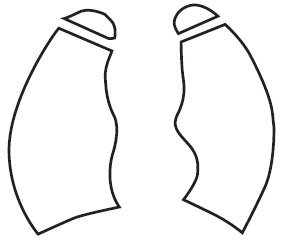 　心胸比（　　　　　）％　他所見（　　　　　　　）　心胸比（　　　　　）％　他所見（　　　　　　　）　３　心電図所見（　令和　　　 年　  　月　 　日）ア　陳　旧　性　心 筋 梗 塞　　　　　　　　　（　有　　　　　・ 　　　　　無　）イ　心　 室 　負 　荷 　像 　　　　　　　　　（　有〈右室、左室、両室〉・　無　）ウ　心　 房 　負 　荷 　像 　　　　　　　　　（　有〈右房、左房、両房〉・　無　）エ　脚　 ブ　 ロ　 ッ　 ク 　　　　　　　　　（　有〈右、左〉 ・ 　　　　 無　）オ　完 全 房 室 ブ ロ ッ ク　　　　　　　　　（　有　         ・        　無　）カ　不 完 全 房 室 ブロック　　　　　　　　　（　有 第　  度　・        　無　）キ　心 房 細 動 （ 粗 動 ）　　　　　　　　　（　有　         ・        　無　）ク　期　 　外　 　収　 　縮　　　　　　　　　（　有〈心室性・上室性〉 ・　無　）ケ　S　 　T 　の 　低　 下 　　　　　　　　　（　有　　　  mV ・        　無　）コ　第Ⅰ誘導、第Ⅱ誘導及び胸部誘導　　 　　　（　有　　　　　 ・ 　　 　　無　）(ただし、V1を除く)のいずれかのTの逆転サ　運動負荷心電図におけるSTの0.1mV以上の低下（　有　　　　　 ・ 　　　 　無　）　３　心電図所見（　令和　　　 年　  　月　 　日）ア　陳　旧　性　心 筋 梗 塞　　　　　　　　　（　有　　　　　・ 　　　　　無　）イ　心　 室 　負 　荷 　像 　　　　　　　　　（　有〈右室、左室、両室〉・　無　）ウ　心　 房 　負 　荷 　像 　　　　　　　　　（　有〈右房、左房、両房〉・　無　）エ　脚　 ブ　 ロ　 ッ　 ク 　　　　　　　　　（　有〈右、左〉 ・ 　　　　 無　）オ　完 全 房 室 ブ ロ ッ ク　　　　　　　　　（　有　         ・        　無　）カ　不 完 全 房 室 ブロック　　　　　　　　　（　有 第　  度　・        　無　）キ　心 房 細 動 （ 粗 動 ）　　　　　　　　　（　有　         ・        　無　）ク　期　 　外　 　収　 　縮　　　　　　　　　（　有〈心室性・上室性〉 ・　無　）ケ　S　 　T 　の 　低　 下 　　　　　　　　　（　有　　　  mV ・        　無　）コ　第Ⅰ誘導、第Ⅱ誘導及び胸部誘導　　 　　　（　有　　　　　 ・ 　　 　　無　）(ただし、V1を除く)のいずれかのTの逆転サ　運動負荷心電図におけるSTの0.1mV以上の低下（　有　　　　　 ・ 　　　 　無　）４  その他の所見（該当する場合は記入すること）　５　活動能力の程度家庭内での普通の日常生活活動若しくは社会での極めて温和な日常生活活動については支障がなく、それ以上の活動でも著しく制限されることがないもの又はこれらの活動では心不全症状若しくは狭心症症状が起こらないもの（非該当）家庭内での普通の日常生活活動若しくは社会での極めて温和な日常生活活動には支障がないが、それ以上の活動は著しく制限されるもの又は頻回に頻脈発作を繰返し、日常生活若しくは社会生活に妨げとなるもの（４級相当）家庭内での普通の日常生活活動又は社会での極めて温和な日常生活活動には支障がないが、それ以上の活動では心不全症状又は狭心症症状が起こるもの（４級相当）家庭内での極めて温和な日常生活活動には支障がないが、それ以上の活動では心不全症状若しくは狭心症症状が起こるもの又は頻回に頻脈発作を起こし、救急医療を繰返し必要としているもの（３級相当）安静時若しくは自己身辺の日常生活活動でも心不全症状若しくは狭心症症状が起こるもの又は繰返してアダムスストークス発作が起こるもの（１級相当）６　人工弁移植、弁置換　　( 有 ・ 無 ) 　　手術日（　平成・令和　　　 年　  　月　 　日）　７　ペースメーカ　　    　( 有 ・ 無 )　 　手術日（　平成・令和　　　 年　  　月　 　日）　８　ペースメーカ「有」の場合のみ次を記入　　●ペースメーカの適応度（　クラスⅠ・クラスⅡ・クラスⅢ　）「不整脈の非薬物治療ガイドライン（2011年改訂版）」（2010年合同研究班報告）におけるエビデンスと推奨度のグレードについて、当てはまるものに○をすること。●身体活動能力（運動強度）検査日・判断日（　令和　　　 年　  　月　 　日）（　　　メッツ）　　　　 ※　メッツ値について、症状が変動（重くなったり軽くなったり）する場合は、症状がより重度の状態（メッツ値が一番低い値）を記載すること。　